Α.ΓΛΩΣΣΑΚΕΙΜΕΝΟ[Εφηβεία, μια άγνωστη χώρα] 	Χρώματα πολύχρωμα και εκρηκτικά. Έρωτας και μίσος, μελαγχολία, απελπισία. Η εφηβεία είναι μια περίοδος στη ζωή του ανθρώπου που ξεκινά από τα 11 ως 14 χρόνια του και διαρκεί επτά περίπου χρόνια. 	Η εφηβεία εξακολουθεί να προβάλει σαν μια άγνωστη χώρα που φοβίζει, εκπλήσσει, συγκινεί. Για τους γονείς είναι μια άγνωστη χώρα, όπου βλέπουν από τη μια στιγμή στην άλλη το παιδί τους να μεταμορφώνεται σε κάποιον άλλον. Κάποιον που προτάσσει τις δικές του επιθυμίες και πειραματίζεται για τον σχηματισμό μιας ανεξάρτητης ταυτότητας. Άγνωστη χώρα είναι και για τον ίδιο τον έφηβο η εφηβεία, έτσι καθώς παρακολουθεί σαν αμήχανος θεατής συγκλονιστικές αλλαγές να συμβαίνουν στο σώμα, στο μυαλό, στον ψυχισμό του.	Και ενώ τα μικρά παιδιά συνήθως ανταλλάσσουν σκέψεις και συναισθήματα πολύ εύκολα, οι έφηβοι συχνά δεν είναι ιδιαίτερα ομιλητικοί. Και εκτός από αυτό, συχνά γίνονται αγενείς:  η αγένεια έρχεται στην πρώτη θέση στον κατάλογο των παραπόνων που εκφράζουν οι γονείς για τους εφήβους. Ίσως είναι πιο χρήσιμο οι γονείς ν’ ανακαλύψουν τι τήν προκαλεί αντί να αντιδρούν με φράσεις όπως «μη μού μιλάς έτσι» ή – το πιο συνηθισμένο- «μη μού βγάζεις γλώσσα».  Χρειάζεται, επομένως, πολύ μεγάλη προσπάθεια από έναν γονέα για να κρατήσει επικοινωνία με κάποιον που έχει προφανώς αποφασίσει να επιβάλει τη σιωπή και να απαντά μονολεκτικά και με αγένεια. 	Ωστόσο, είναι σημαντικό για μας να προσπαθούν οι γονείς διαρκώς να μάς μιλάνε, αλλά και να ακούνε. Αν τά καταφέρουν να μιλάνε ακόμη με τα παιδιά τους μέχρι την ώριμη εφηβεία, θα διαπιστώσουν ότι τώρα ίσως να θέλουμε πραγματικά να τούς μιλήσουμε και ότι μπορούμε και πάλι να έχουμε ενδιαφέρουσες συζητήσεις μαζί τους. Π. Γ., σχολική εφημερίδα του Γυμνασίου Πλατανιάς, 20.09.2014 (διασκευή)Δραστηριότητες Σύμφωνα με το συντάκτη της σχολικής εφημερίδας ποιος διαφαίνεται ότι πρέπει να είναι ο ρόλος των γονιών κατά την περίοδο της εφηβείας των νέων;Να αιτιολογήσετε την απάντηση σας με στοιχεία από το κείμενο (40-60 λέξεις περίπου)(μονάδες 15).Να εντοπίσετε τα δομικά στοιχεία της δεύτερης παραγράφου(μονάδες 20).Ως συντάκτες της σχολικής εφημερίδας του σχολείου σας καταγράψτε ένα άρθρο, το οποίο θα αναφέρεται στα προβλήματα που αντιμετωπίζουν οι νέοι κατά την περίοδο της εφηβείας και στο ρόλο που οι γονείς οφείλουν να αναλάβουν κατά την περίοδο αυτή(250-300 λέξεις)(μονάδες 20).Β. ΛΟΓΟΤΕΧΝΙΑΕφηβεία – 1980Στίχοι: Κυριάκος ΝτούμοςΜουσική: Γιώργος ΧατζηνάσιοςΘεέ μου, αλητεία στην πλατεία,
μάτι στη γωνία κι αγωνία,
σινεμά τα βράδια,
κόλπα στα σκοτάδια,
κόντρα, τσιγαράκι και ποτό.

Εφηβεία – "Κάτω η βία",
ο πατέρας – είναι τέρας,
το σχολείο μαυσωλείο, φυλακή,
και το διάβασμα εφεύρεση κακή.

Πρώιμη σοφία στην πλατεία,
πόζα, ρητορεία κι απορία,
τις φωνές οι μάνες,
στο σχολειό κοπάνες
και ραντεβουδάκι στο στενό. Δραστηριότητες:Ποια είναι τα στοιχεία που προσδιορίζουν τη συμπεριφορά των εφήβων σύμφωνα με τους στίχους του τραγουδιού (μονάδες 15);Εντοπίστε μέσα στο τραγούδι μία μεταφορά και δύο εικόνες και εξηγήστε πως λειτουργούν αυτά τα εκφραστικά μέσα στους δοσμένους στίχους (μονάδες 15).(Επιλέξτε μία από τις δύο δραστηριότητες):οι στίχοι του συγκεκριμένου τραγουδιού περιγράφουν συμπεριφορές οι οποίες εκδηλώνονται κατά την περίοδο της εφηβείας των νέων. Βιώνετε αντίστοιχα συναισθήματα και προσωπικές εμπειρίες;ο έφηβος γράφει στο ημερολόγιο του απολογητικό γράμμα προς τη μητέρα του για τις απότομες αλλαγές στη συμπεριφορά του ζητώντας την κατανόηση της και τη συγνώμη της. 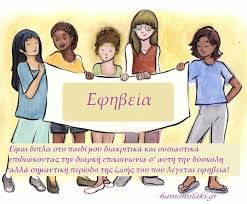 							Καλή επιτυχία!!!